INTRESSENTANALYSVem påverkar och har intresse i projektet? Och hur gör du en plan för att hantera dem på bästa sätt? Intressenterär alla som påverkas före, under och efter projektets genomförande. Det kan vara exempelvis målgrupper,politiker, kollegor, samarbetspartners, myndigheter, leverantörer, konkurrenter etc. I en intressentanalys läggerdu en plan för hur alla intressenter ska hanteras i alla faser av projektet.Identifiera alla intressenter enligt mallen och positionera dem sedan i diagrammet.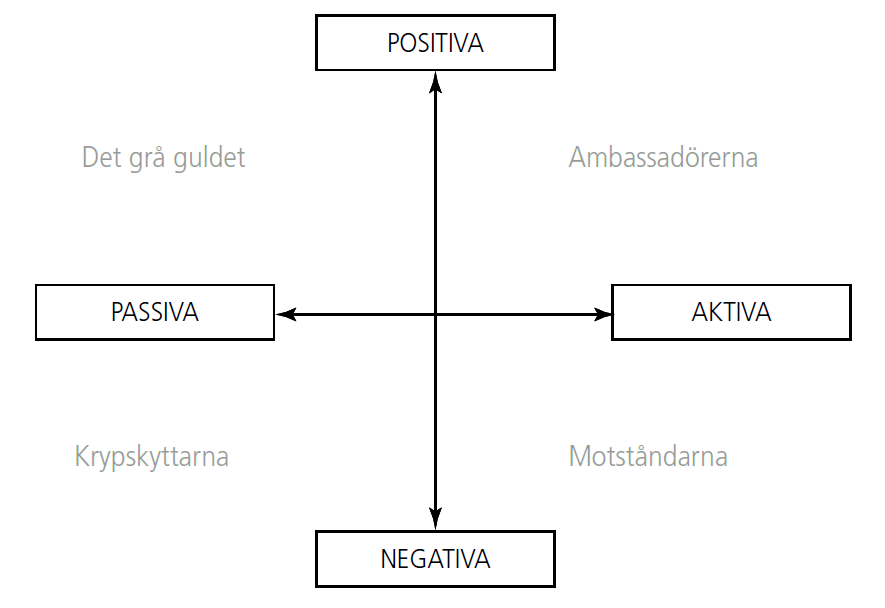 INTRESSENTVARFÖR INTRESSENT?VAD ÖNSKAR INTRESSENTEN?INTRESSENTENS BETYDELSEHANTERING AV INTRESSENT